С 1 октября 2023 года техническое задание на товары  в обязательном порядке подается в структурированном виде. Для работ и услуг возможность подачи в структурированном виде так же есть, но указание характеристик не обязательно.Для позиций, которые есть в справочнике КТРУ функционал останется тот же, только добавиться необходимость указания «инструкции к заполнению» (инструкция содержит информацию как поставщику необходимо рассмотреть данную характеристику) это поле необходимо будет заполнить для каждой характеристики КТРУ из справочника (рис.1).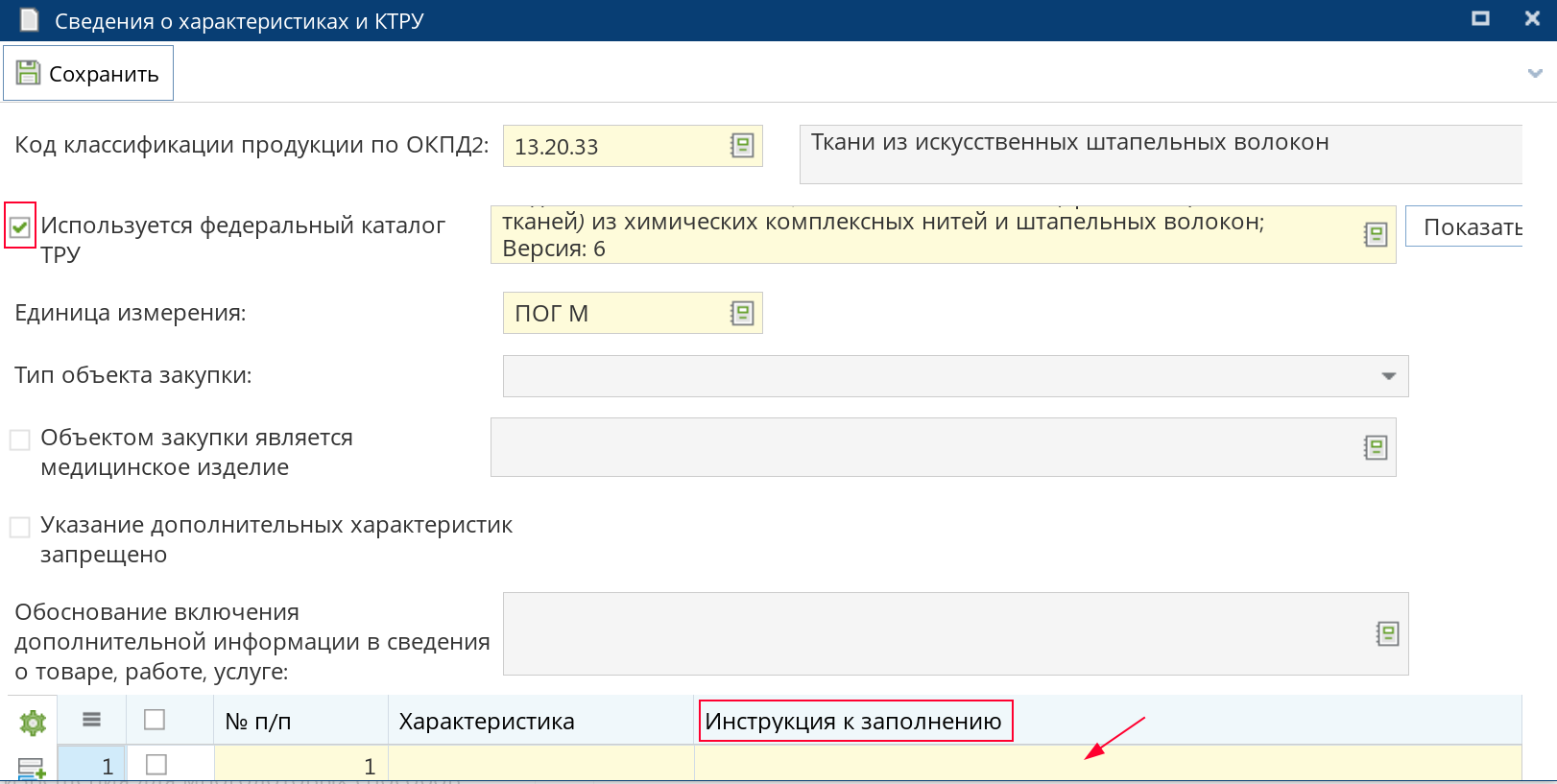 рис.1Для товаров, которых нет в справочнике КТРУ необходимо будет добавлять строчки характеристик вручную (рис.2). 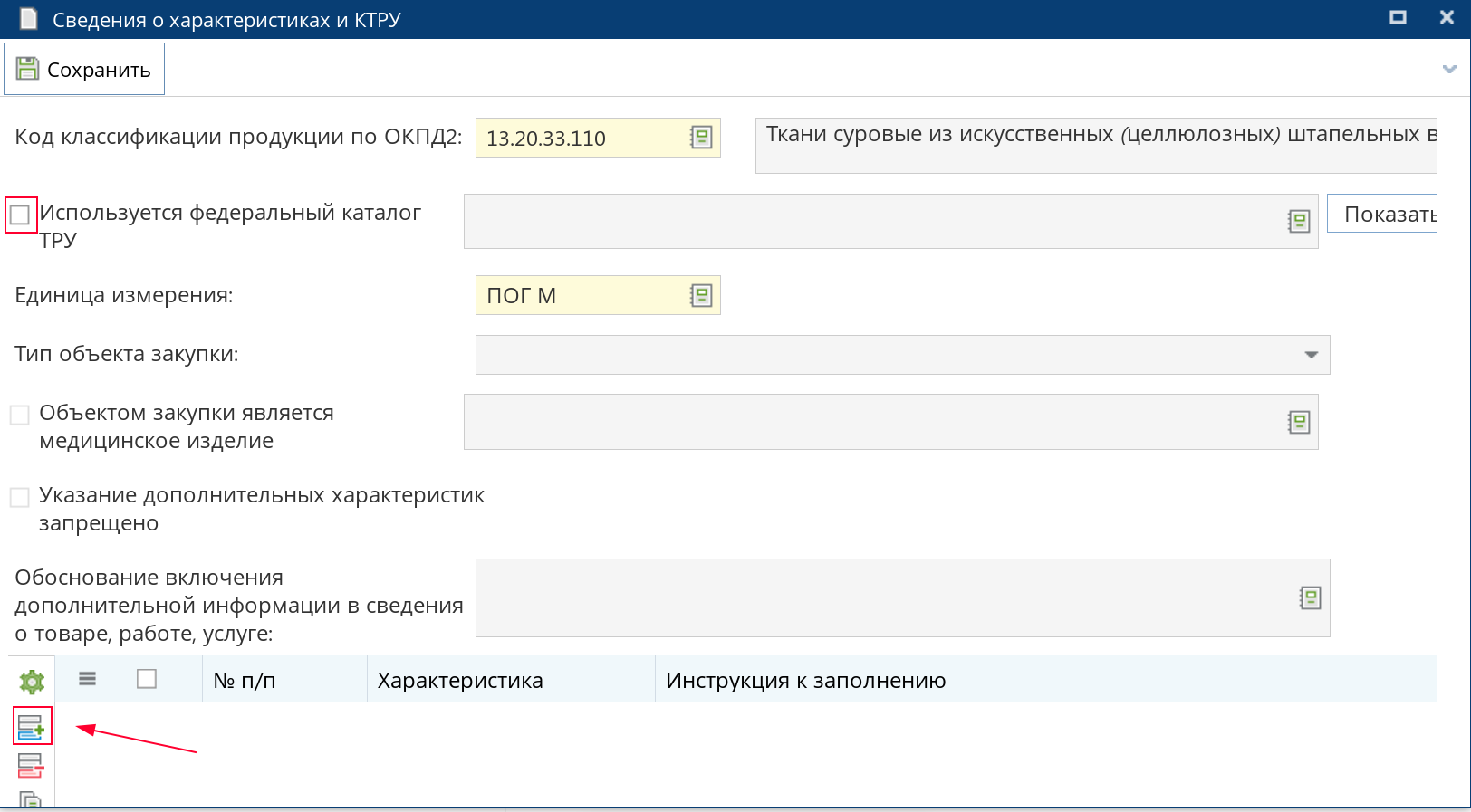 рис.2 В созданной заявке указываем тип (товар, работа или услуга)(рис.3).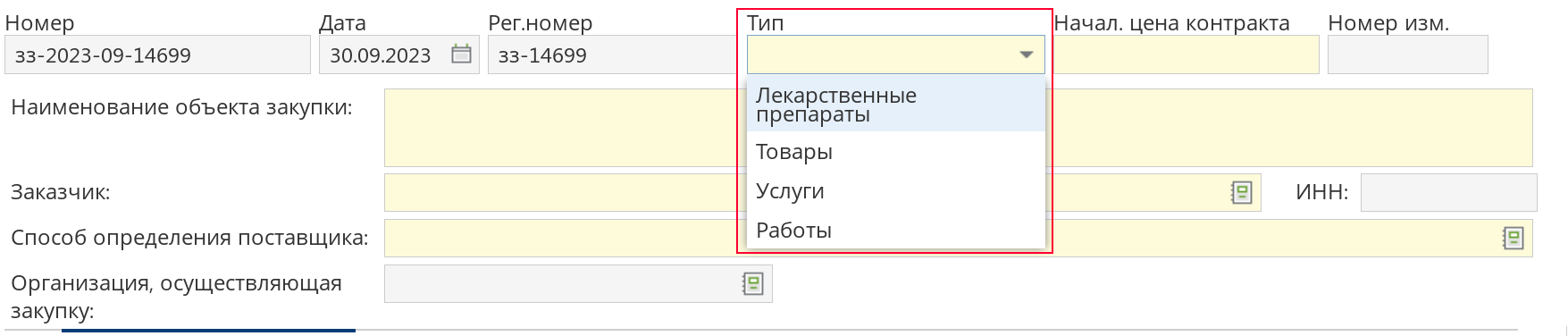 рис.3*если вначале не указать тип закупки, то при заполнении характеристик  система выдаст предупреждение и потребует указать тип закупки, когда вы будете выбирать инструкцию по заполнению п.11(рис.4)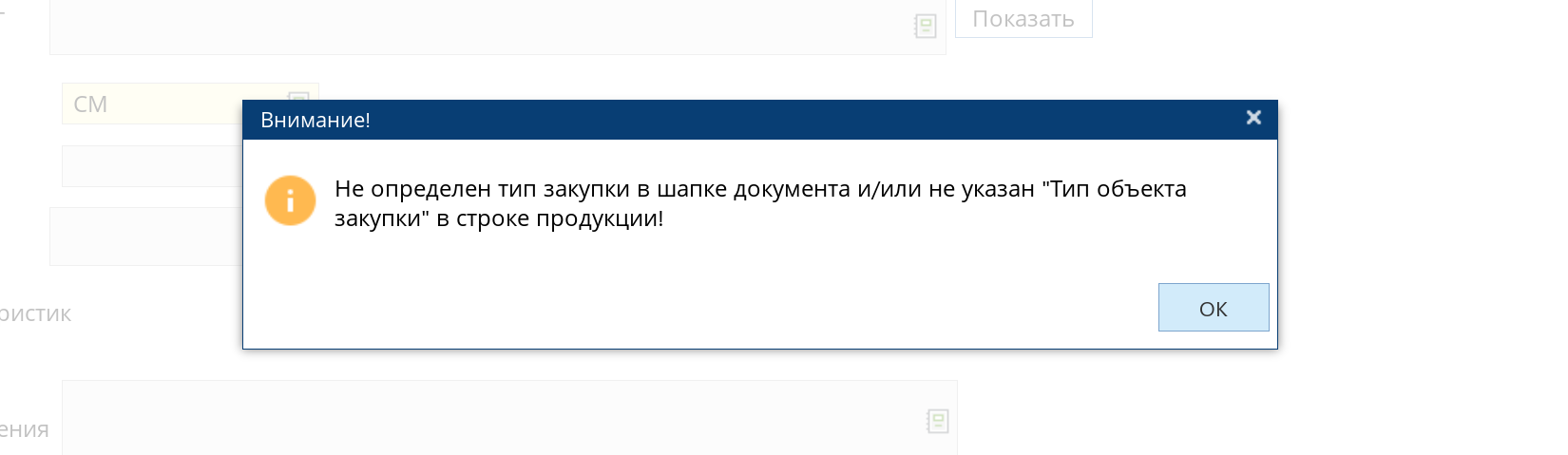 рис.4Добавляем строчку товара или подгружаем ее из Плана – графика (рис.5).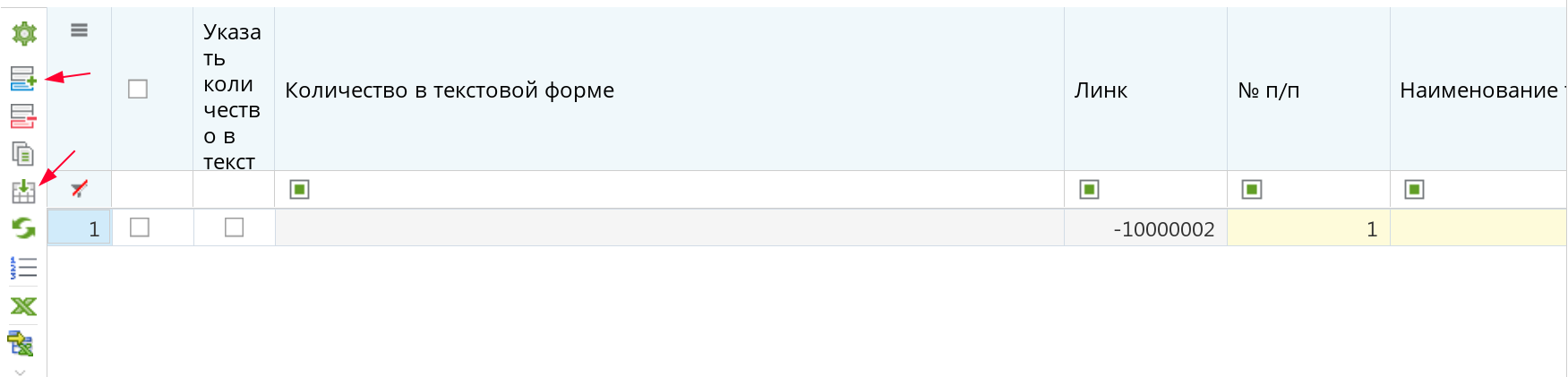 рис.5Заходим в столбец Информация о характеристиках и КТРУ(рис.6).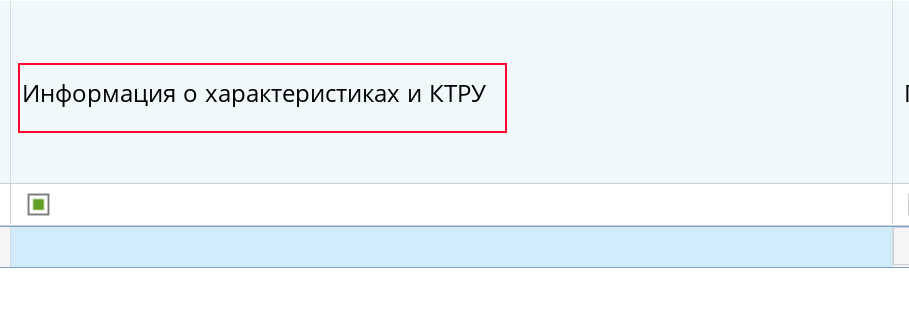 рис.6Выбираем код ОКПД2 и единицу измерения из справочника (подгрузится из строки товара)(рис.7).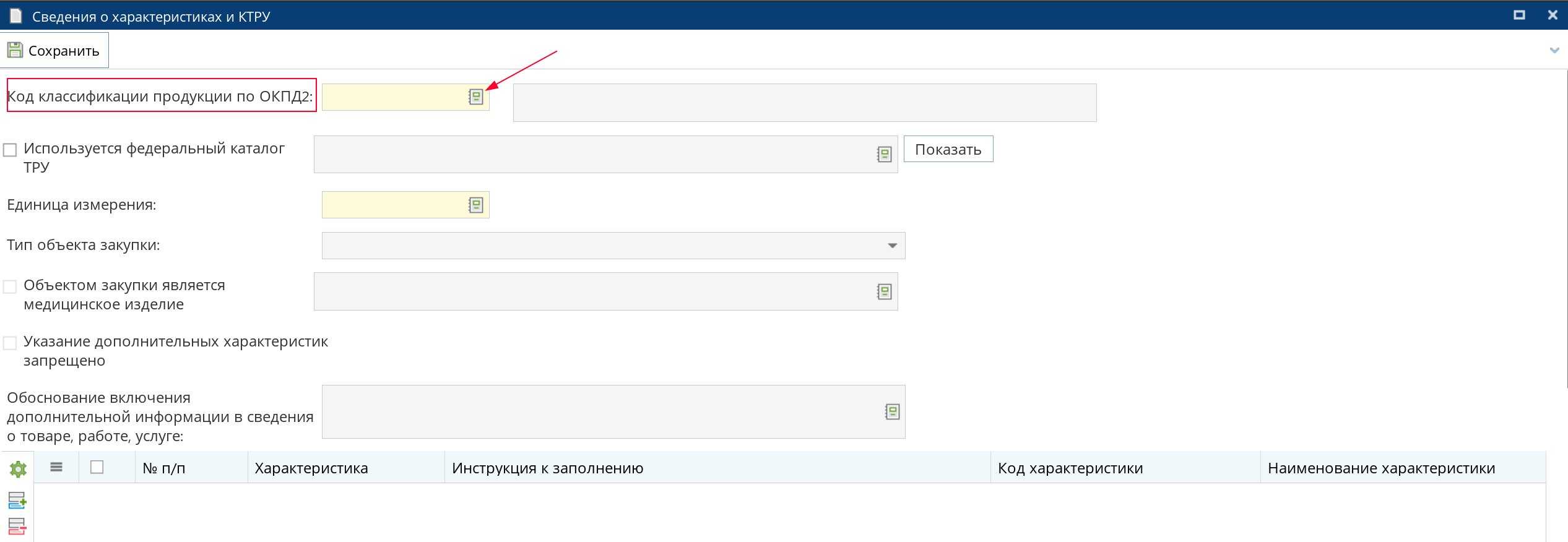 рис.7Добавляем строчку в таблицу ниже по кнопке добавить(рис.8).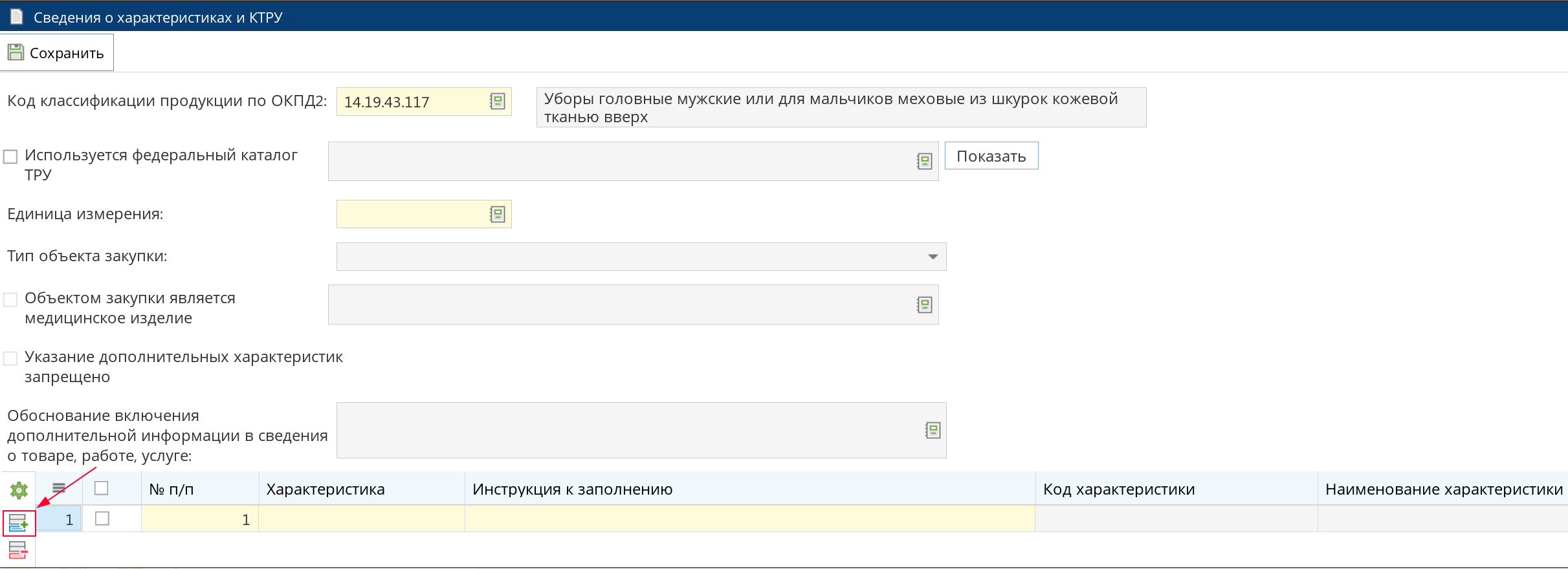 рис.8 Переходим в столбец характеристика по двойному клику мышью на поле (рис.9).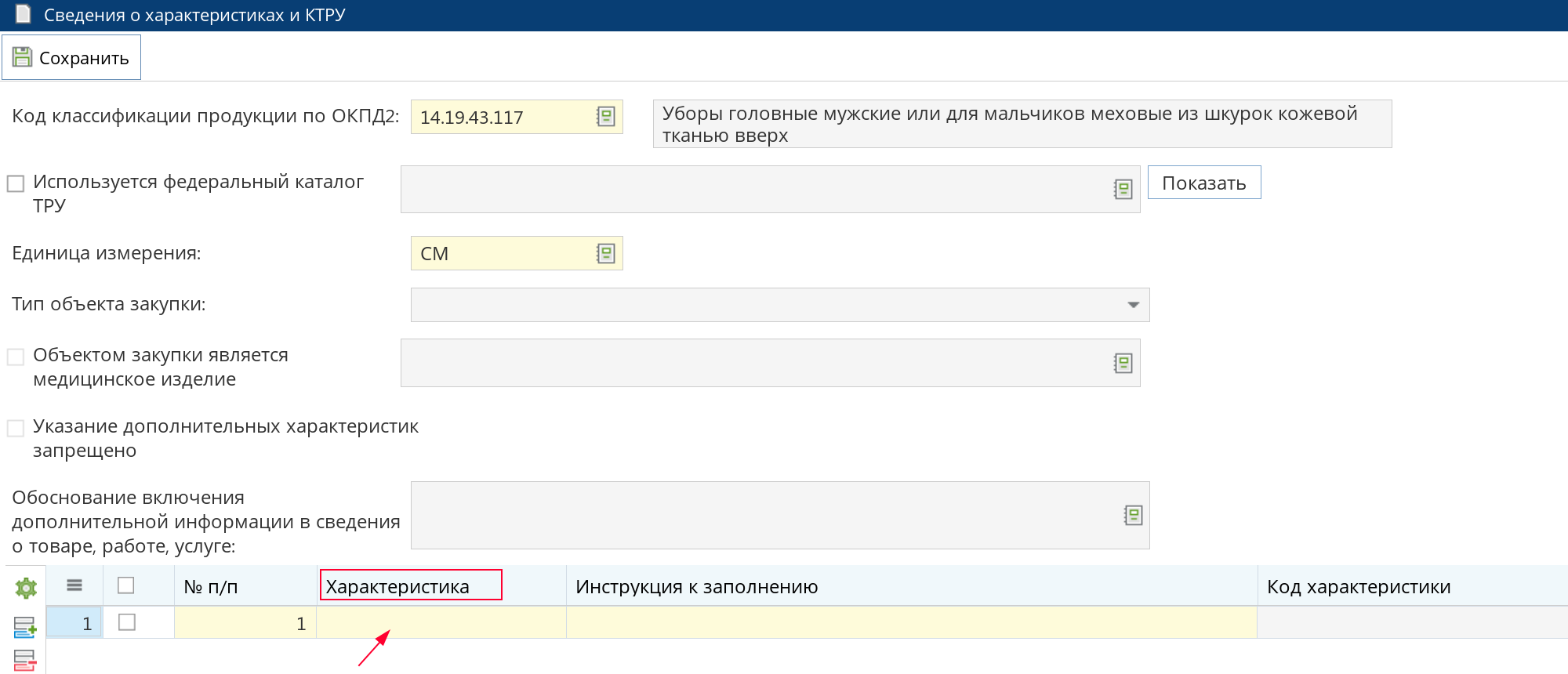 рис.9В графе «Способ указания характеристики» выбираем значение «Используется текстовая форма» (указано по умолчанию)(рис.10).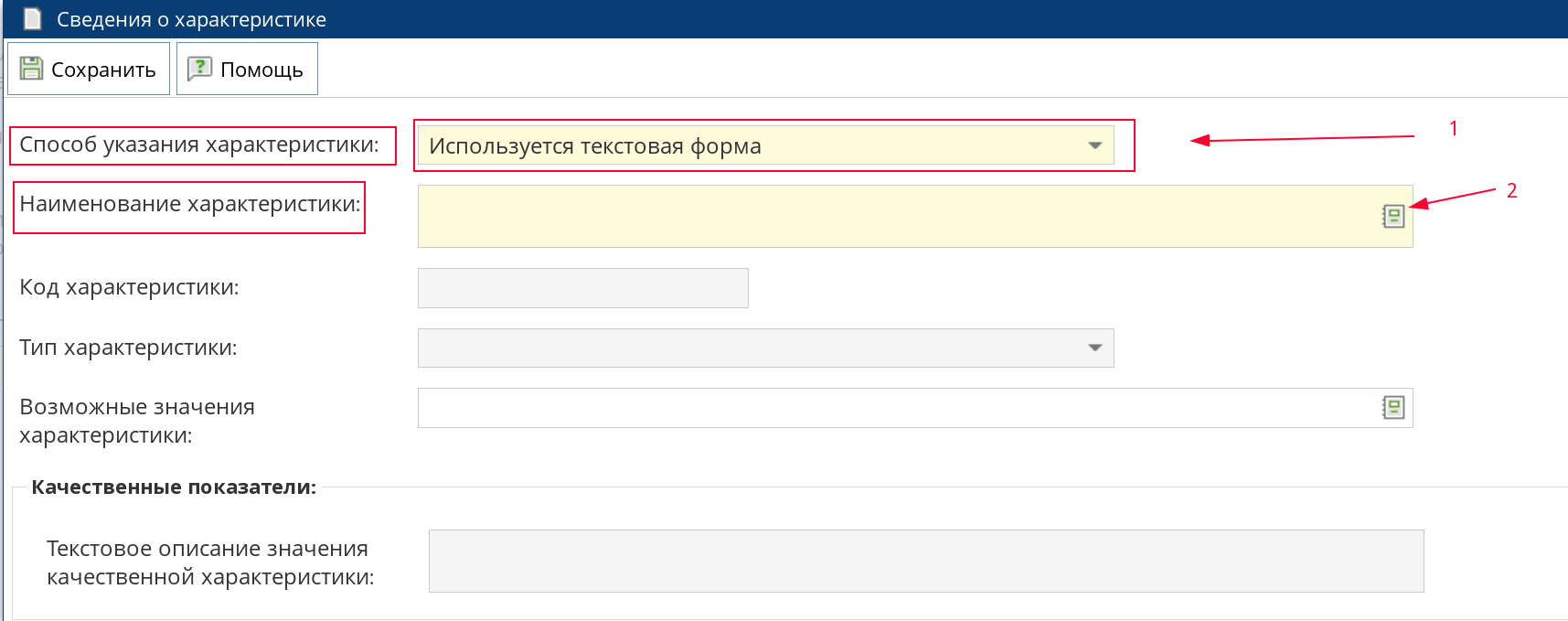 рис.10Для графы «Наименование характеристики» выбираем значение из справочника (рис.10), если в справочнике нет значения его необходимо создать используя соответствующую кнопку на панели инструментов окна справочника (рис.11).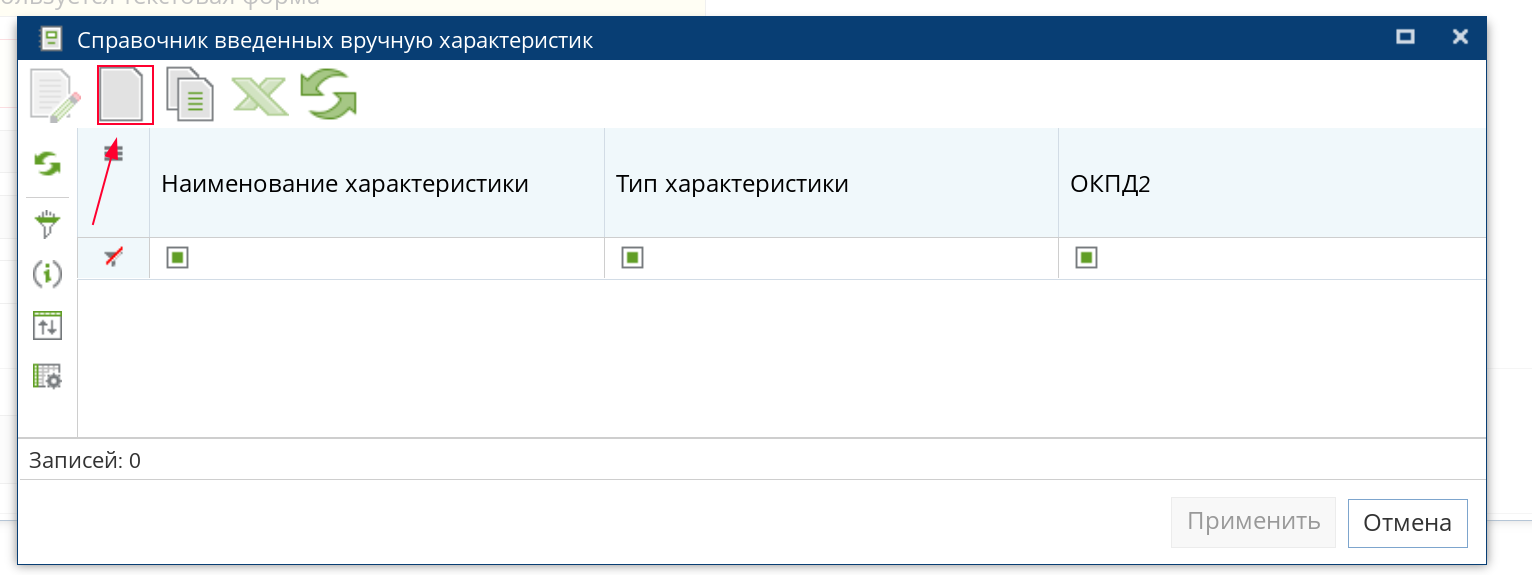 рис.11Позиция должна содержать (рис.12) :«Наименование характеристики»  текстовое поле вводится вручную;«Тип характеристики» поле выбирается из справочника,характеристика может быть «качественная» или «количественная» (для количественной нужно заполнить единицу измерения); ОКПД2 его нужно указать тот, что указывается в строке товара.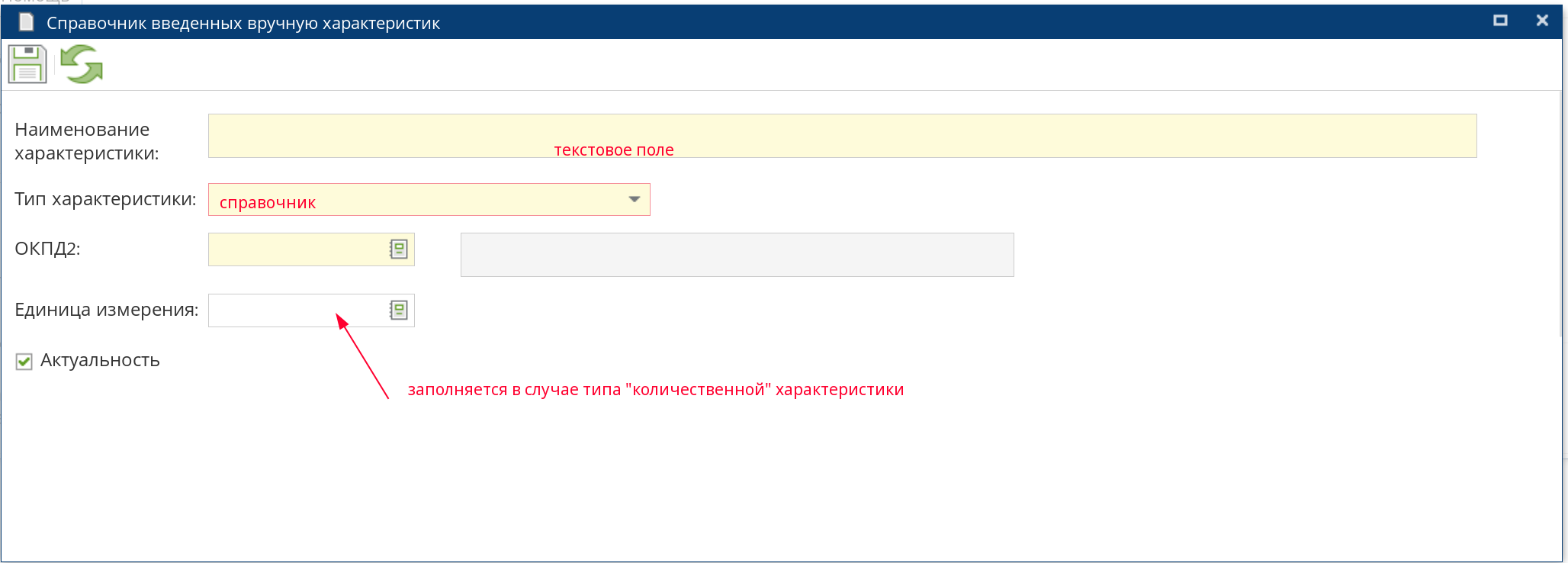 рис.12Далее заполняется показатели качественной или количественной характеристики:В случае качественной характеристики указывается текстовое описание значения качественной характеристики(рис.13).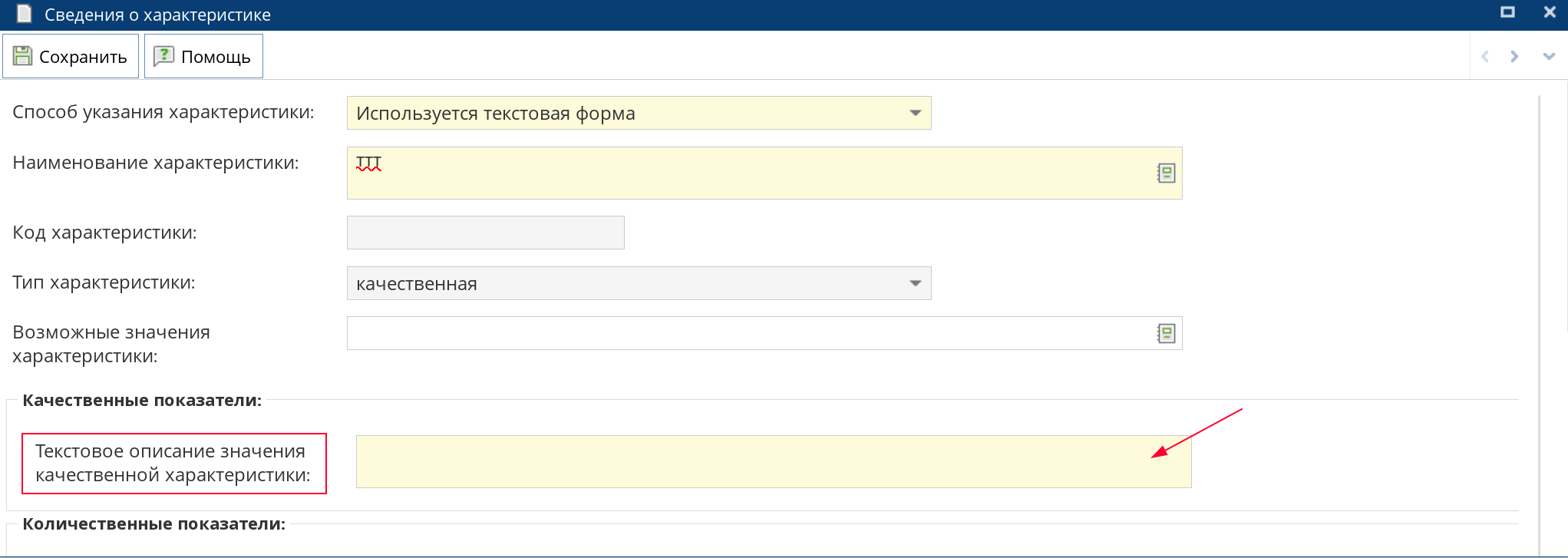 рис.13В случае количественной характеристики указываются:Способ указания характеристики: – выбирается из справочника «диапазон значений» или «конкретное значение»(рис.14).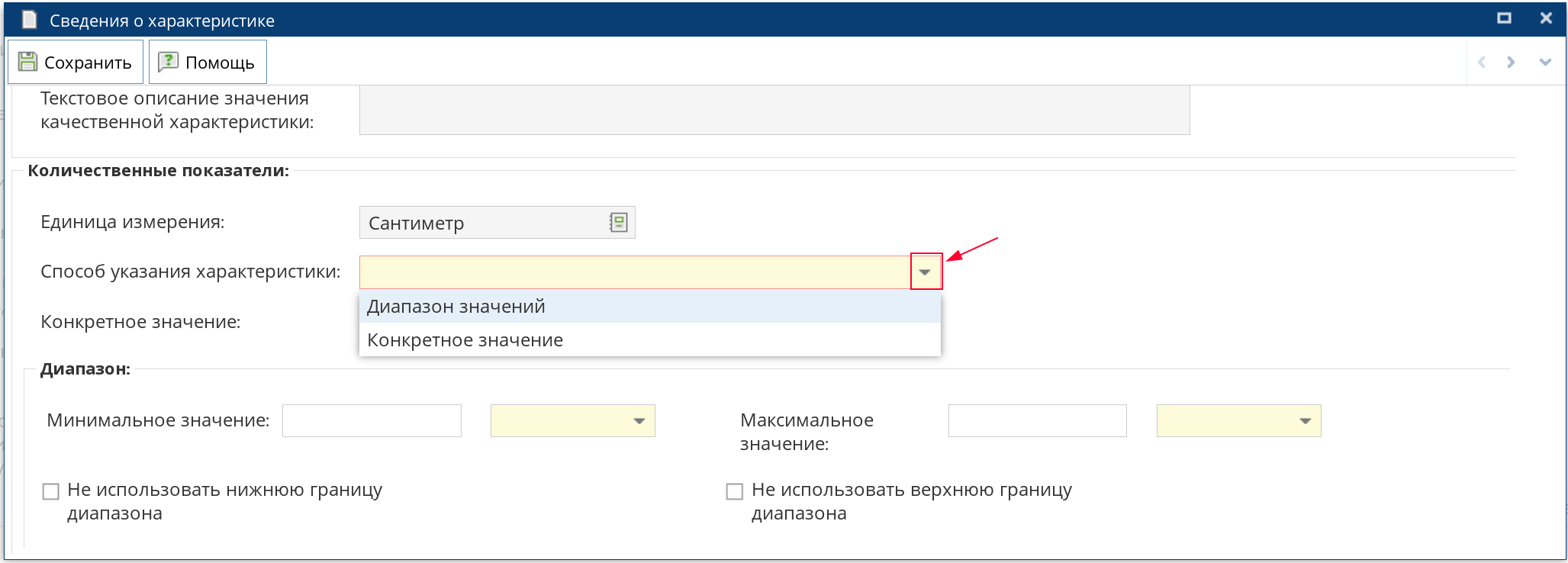 рис.14В случае «конкретного значения» указывается значение в поле «Конкретное значение»(рис.15).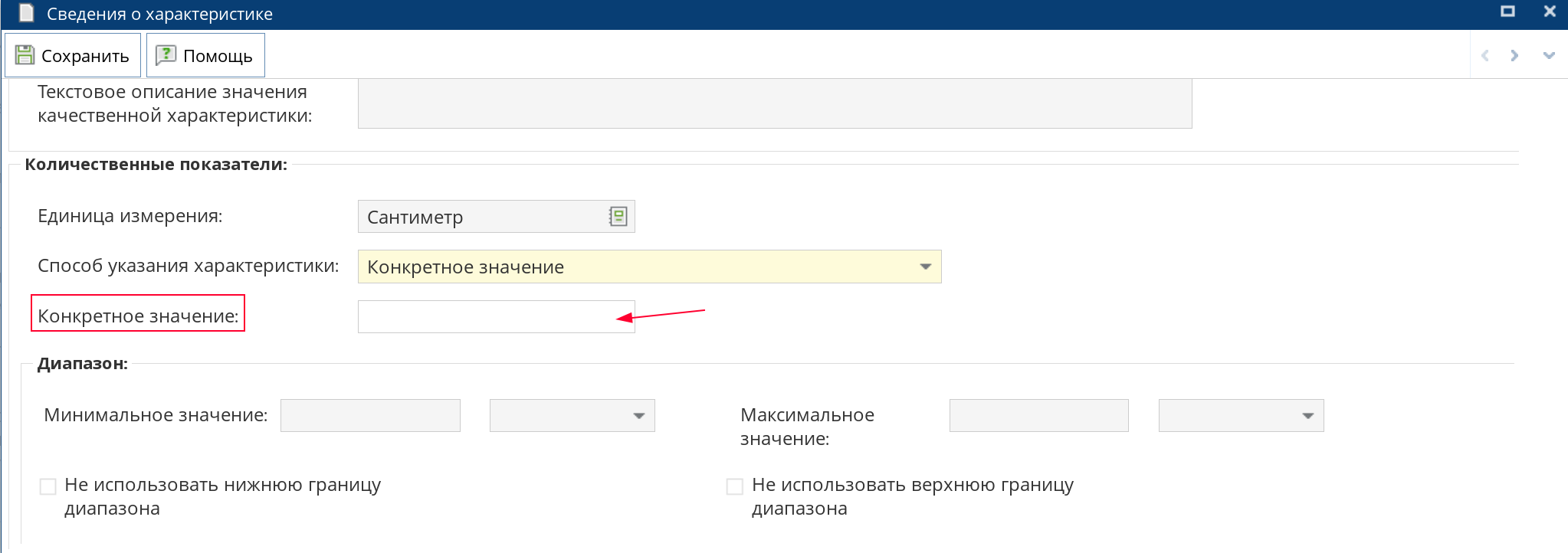 рис. 15В случае Диапазона значений  указывается минимальное и максимальное значение характеристики(рис.16).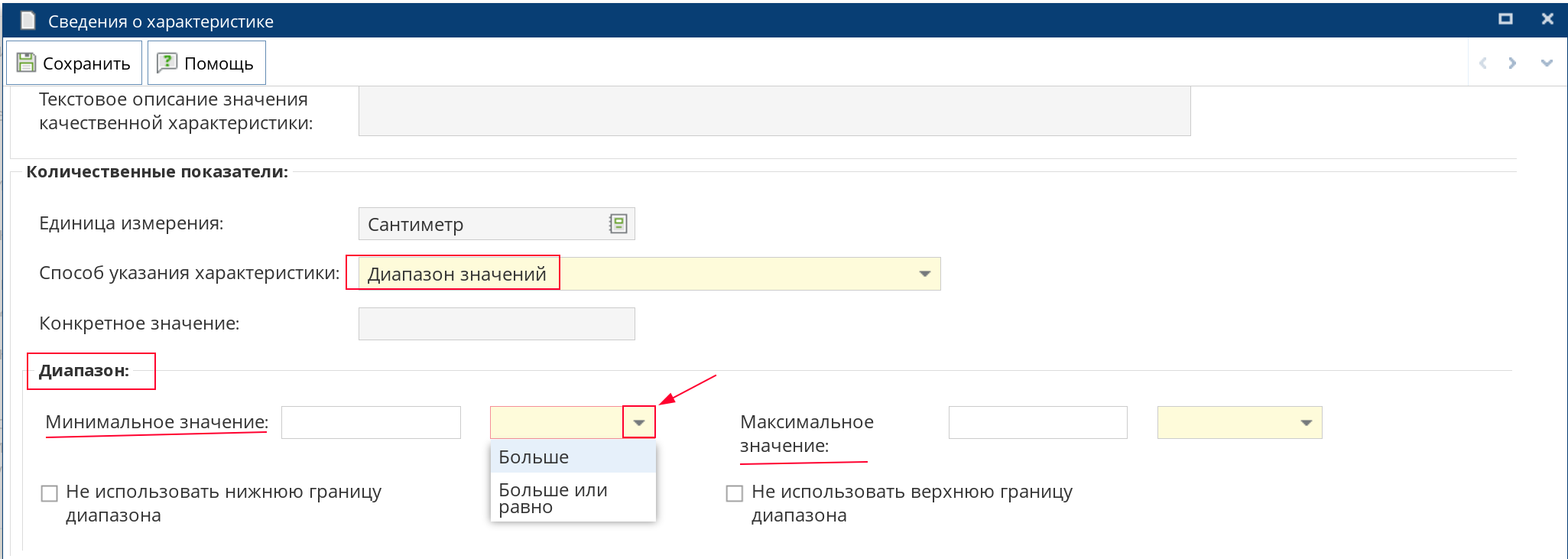 рис.16 Также можно поставить галочку в соответствующем чек боксе для того, чтобы не указывать верхнюю или нижнюю границу диапазона(рис.17).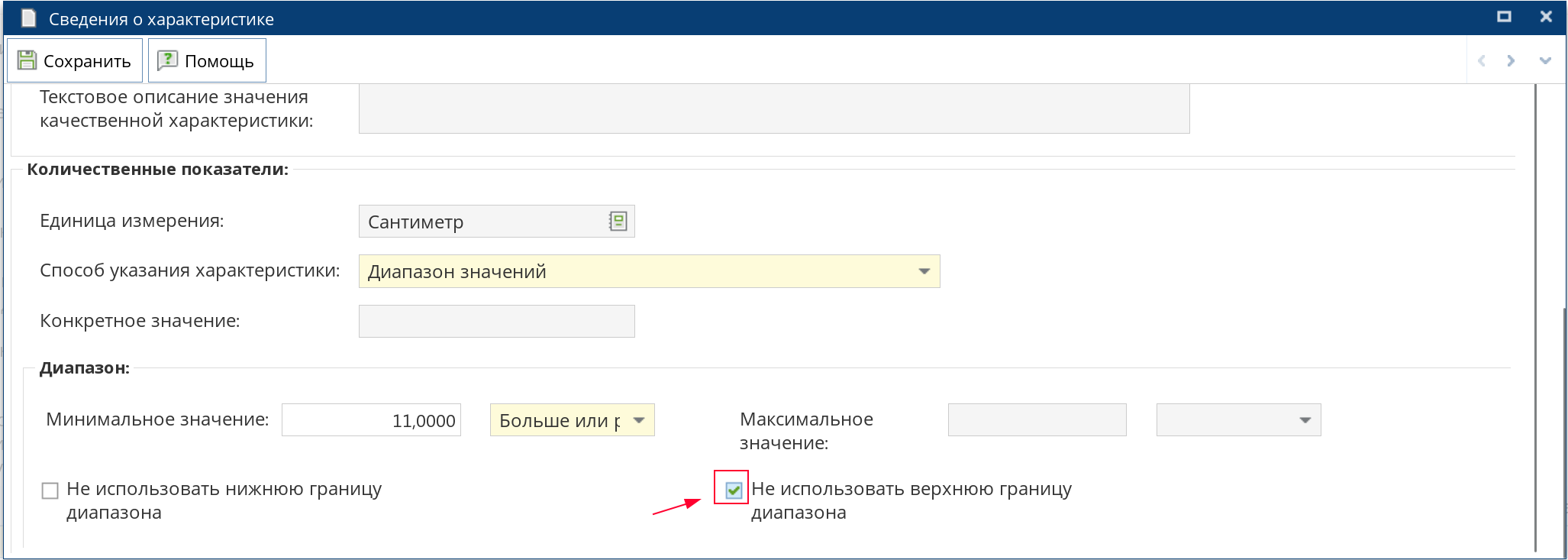 рис.17 Далее сохраняем характеристику(рис.18).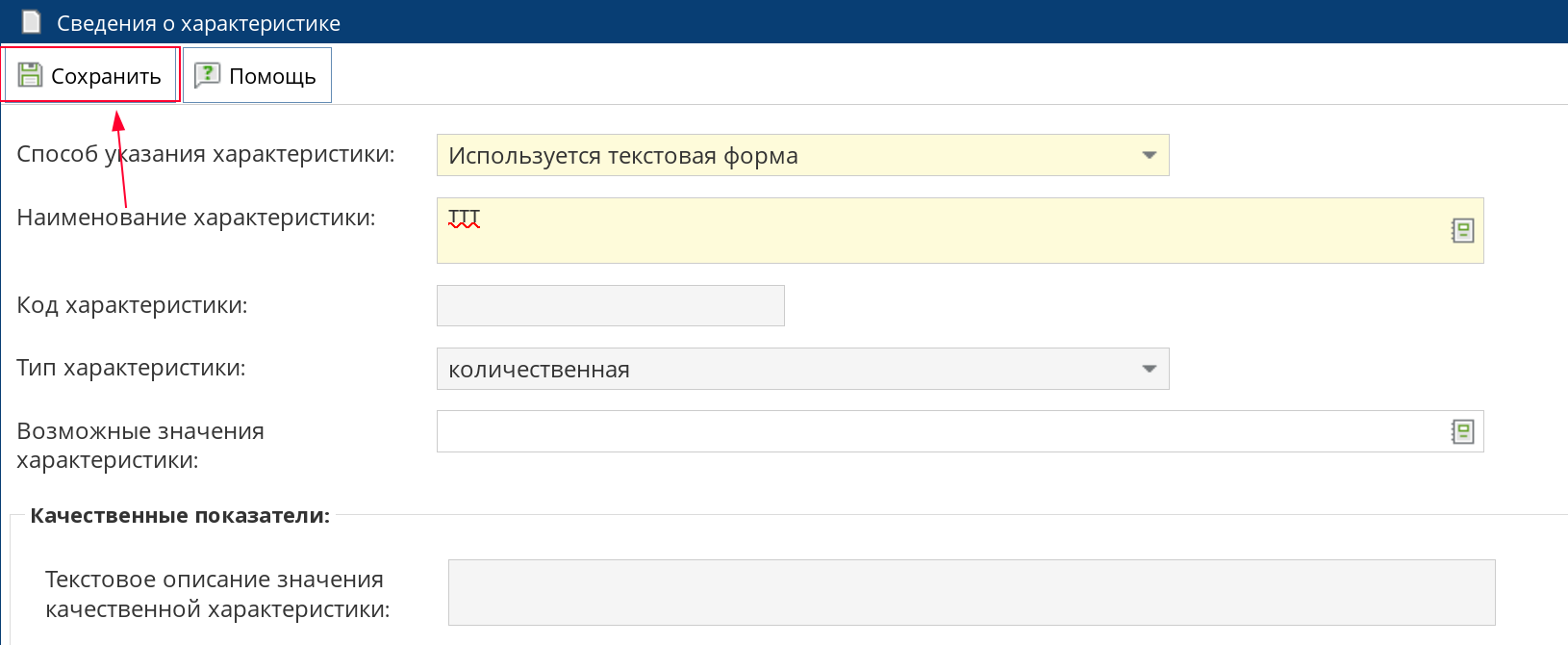 рис.18В колонке инструкция к заполнению (рис.19)  выбираем из справочника необходимую инструкцию к заполнению, список инструкций зависит от типа закупки(рис.20), добавить свою инструкцию нельзя только выбрать существующую.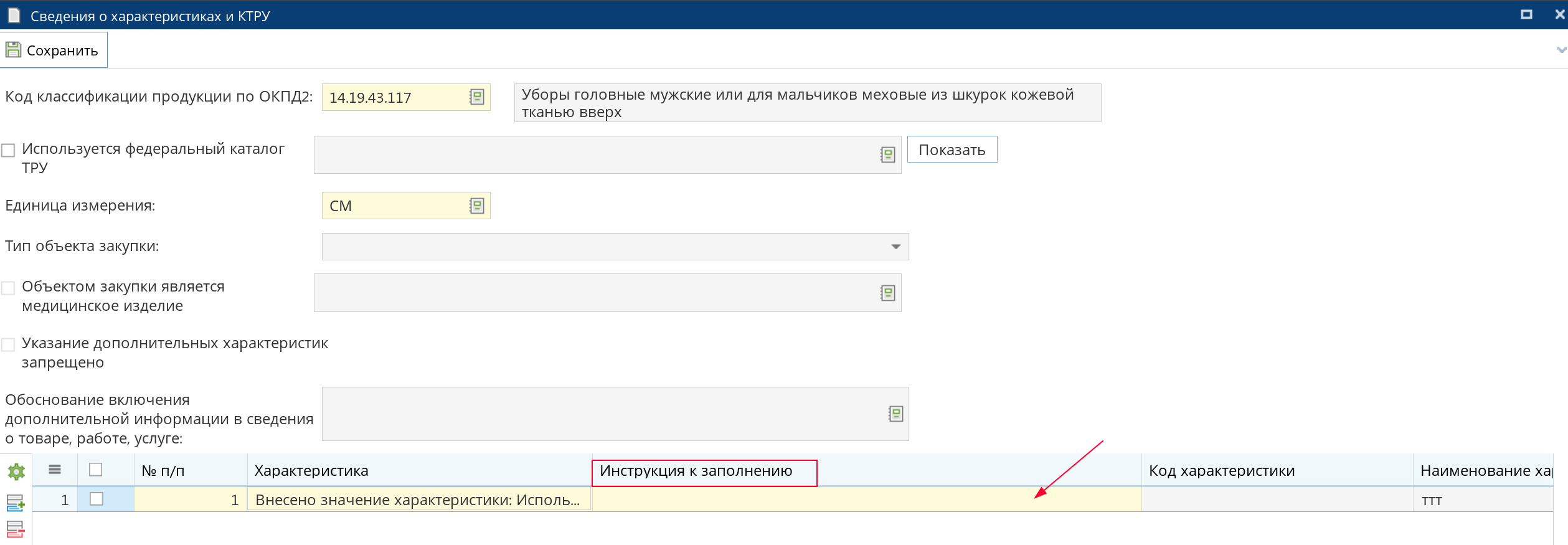 рис.19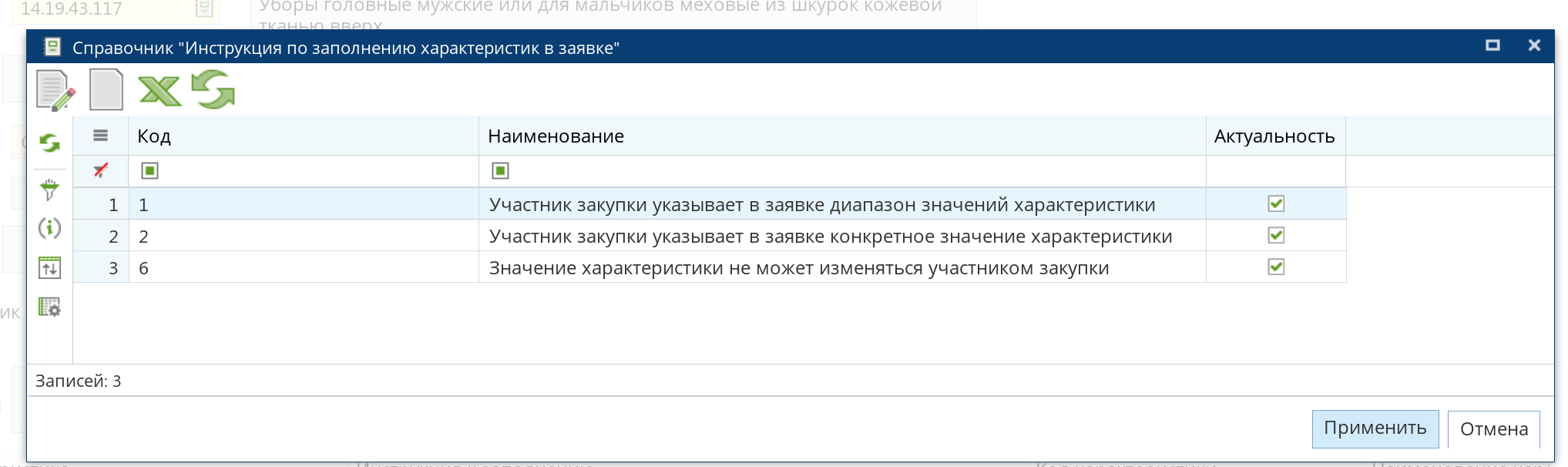 рис.20После этого можно переходить к заполнению следующей характеристики, для этого повторите действия с п.1 по 11, если больше характеристик не требуется нажмите на кнопку сохранить в левом верхнем углу(рис.21).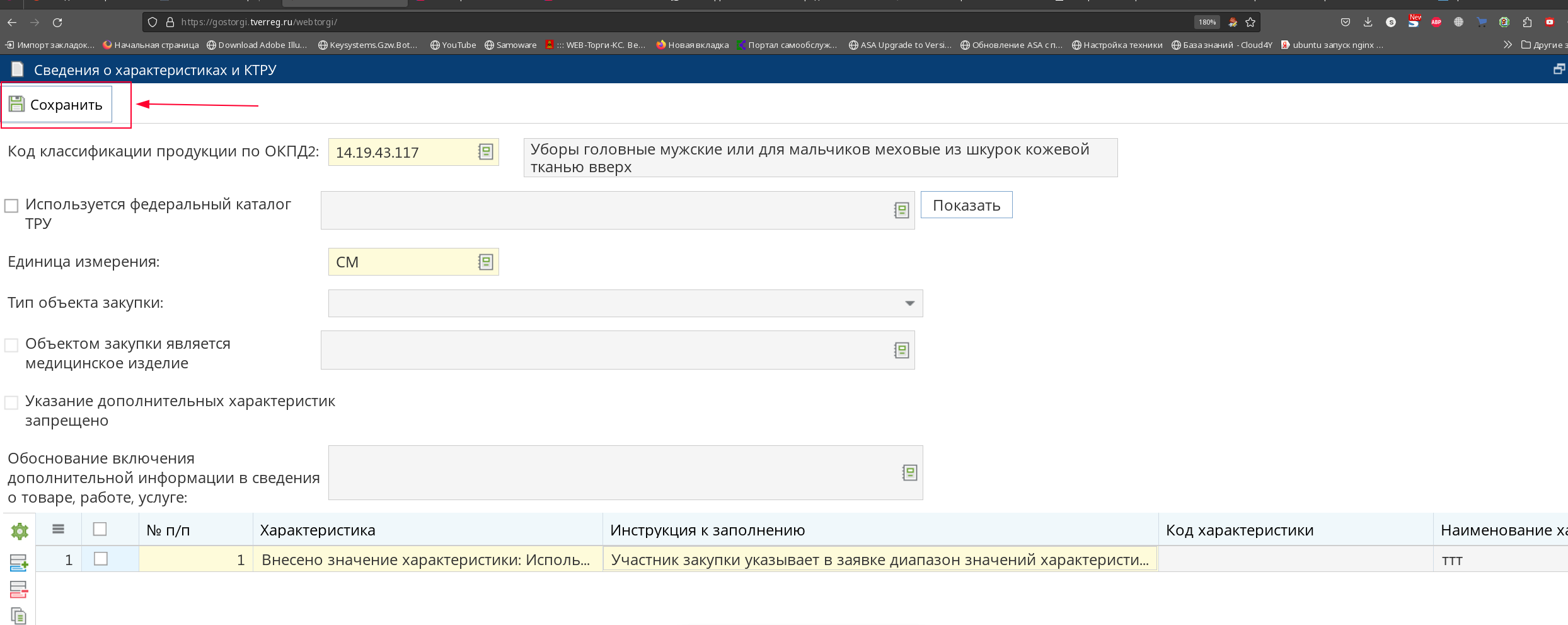 рис.21